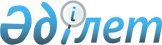 О внесении изменений в решение Бородулихинского районного маслихата от 19 января 2021 года № 2-7-VII "О бюджете Жезкентского поселкового округа Бородулихинского района на 2021-2023 годы"Решение Бородулихинского районного маслихата Восточно-Казахстанской области от 10 декабря 2021 года № 11-7-VII
      Бородулихинский районный маслихат РЕШИЛ:
      1. Внести в решение Бородулихинского районного маслихата от 19 января 2021 года № 2-7-VII "О бюджете Жезкентского поселкового округа Бородулихинского района на 2021-2023 годы" (зарегистрировано в Реестре государственной регистрации нормативных правовых актов под номером 8374) следующие изменения:
      пункт 1 изложить в следующей редакции:
      "1. Утвердить бюджет Жезкентского поселкового округа на 2021-2023 годы согласно приложениям 1, 2, 3 соответственно, в том числе на 2021 год в следующих объемах:
      1) доходы – 74515,6 тысяч тенге, в том числе:
      налоговые поступления – 28027,6 тысяч тенге;
      неналоговые поступления – 433 тысяч тенге;
      поступления от продажи основного капитала – 0 тенге;
      поступления трансфертов – 46055 тысяч тенге;
      2) затраты – 74961,3 тысяч тенге;
      3) чистое бюджетное кредитование – 0 тенге;
      4) сальдо по операциям с финансовыми активами – 0 тенге;
      5) дефицит (профицит) бюджета – - 445,7 тысяч тенге;
      6) финансирование дефицита (использование профицита) бюджета –
      445,7 тысяч тенге, в том числе:
      используемые остатки бюджетных средств – 445,7 тысяч тенге.";
      пункт 3 изложить в следующей редакции:
      "3. Предусмотреть в бюджете Жезкентского поселкового округа на 2021 год целевые текущие трансферты из районного бюджета в сумме 4898 тысяч тенге.";
      приложение 1 к указанному решению изложить в новой редакции согласно приложению к настоящему решению.
      2. Настоящее решение вводится в действие с 1 января 2021 года. Бюджет Жезкентского поселкового округа на 2021 год
					© 2012. РГП на ПХВ «Институт законодательства и правовой информации Республики Казахстан» Министерства юстиции Республики Казахстан
				
      Временно осуществляющий полномочия секретаря Бородулихинского районного маслихата 

В. Мокроусова
Приложение к решению
Бородулихинского районного 
маслихата
от 10 декабря 2021 года
№ 11-7-VII
Категория
Категория
Категория
Категория
Категория
Сумма (тысяч тенге)
Класс
Класс
Класс
Класс
Сумма (тысяч тенге)
Подкласс
Подкласс
Подкласс
Сумма (тысяч тенге)
Наименование доходов
Наименование доходов
Сумма (тысяч тенге)
1.ДОХОДЫ
1.ДОХОДЫ
74515,6
1
Налоговые поступления
Налоговые поступления
28027,6
01
Подоходный налог 
Подоходный налог 
6083,7
2
Индивидуальный подоходный налог 
Индивидуальный подоходный налог 
6083,7
04
Налоги на собственность 
Налоги на собственность 
21943,9
1
Налоги на имущество
Налоги на имущество
647,7
3
Земельный налог
Земельный налог
198
4
Налог на транспортные средства
Налог на транспортные средства
21098,2
2
Неналоговые поступления
Неналоговые поступления
433
01
Доходы от государственной собственности
Доходы от государственной собственности
433
5
Доходы от аренды имущества коммунальной собственности города районного значения, села, поселка, сельского округа
Доходы от аренды имущества коммунальной собственности города районного значения, села, поселка, сельского округа
433
3
Поступления от продажи основного капитала
Поступления от продажи основного капитала
0
 4
Поступления трансфертов
Поступления трансфертов
46055
02
Трансферты из вышестоящих органов государственного управления
Трансферты из вышестоящих органов государственного управления
46055
3
Трансферты из районного (города областного значения) бюджета 
Трансферты из районного (города областного значения) бюджета 
46055
Функциональная группа
Функциональная группа
Функциональная группа
Функциональная группа
Функциональная группа
Сумма(тысяч тенге)
Функциональная подгруппа
Функциональная подгруппа
Функциональная подгруппа
Функциональная подгруппа
Сумма(тысяч тенге)
Администратор бюджетных программ
Администратор бюджетных программ
Администратор бюджетных программ
Сумма(тысяч тенге)
Программа
Программа
Сумма(тысяч тенге)
Наименование
Сумма(тысяч тенге)
II. ЗАТРАТЫ
74961,3
01
Государственные услуги общего характера
35578
1
Представительные, исполнительные и другие органы, выполняющие общие функции государственного управления
35578
124
Аппарат акима города районного значения, села, поселка, сельского округа
35578
001
Услуги по обеспечению деятельности акима города районного значения, села, поселка, сельского округа
35091
022
Капитальные расходы государственного органа
487
06
Социальная помощь и социальное обеспечение 
1092,3
9
Прочие услуги в области социальной помощи и социального обеспечения
1092,3
124
Аппарат акима города районного значения, села, поселка, сельского округа
1092,3
026
Обеспечение занятости населения на местном уровне
1092,3
 07
Жилищно-коммунальное хозяйство
14866
3
Благоустройство населенных пунктов
14866
124
Аппарат акима города районного значения, села, поселка, сельского округа
14866
008
Освещение улиц в населенных пунктах
5396
009
Обеспечение санитарии населенных пунктов
600
010
Содержание мест захоронений и погребение безродных
370
011
Благоустройство и озеленение населенных пунктов
8500
08
Культура, спорт, туризм и информационное пространство
23425
1
Деятельность в области культуры
23425
124
Аппарат акима города районного значения, села, поселка, сельского округа
23425
006
Поддержка культурно-досуговой работы на местном уровне
23425
III .Чистое бюджетное кредитование
0
IV. Сальдо по операциям с финансовыми активами
0
Приобретение финансовых активов
0
Поступление от продажи финансовых активов государства
0
V. Дефицит (профицит) бюджета
- 445,7
VI. Финансирование дефицита (использование профицита) бюджета
445,7
8
Используемые остатки бюджетных средств
445,7
01
Остатки бюджетных средств
445,7
1
Свободные остатки бюджетных средств
445,7